Dimensional Analysis Guide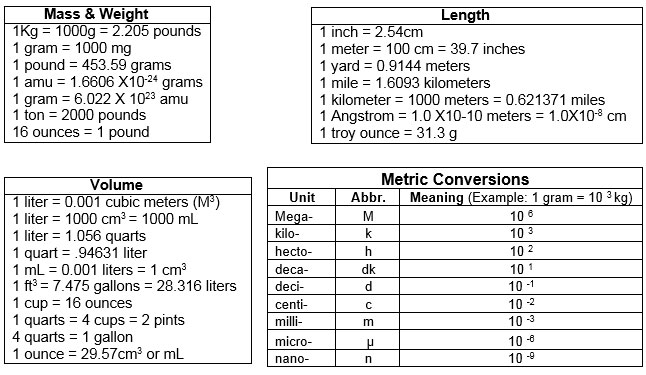 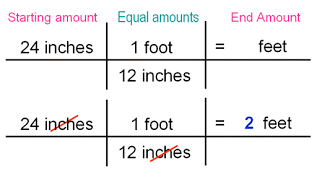 Dimensional Analysis Guide